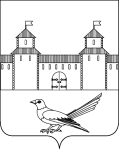 Управление образованияАдминистрации Сорочинского городского округаОренбургской области
На основании приказа Министерства образования администрации Сорочинского городского округа от 18.04.2017г. №01-21/798 «О мерах по организации и проведению летней оздоровительной кампании 2017 года», постановления администрации Сорочинского городского округа от 05.05.2017г. №712-п «Об организации отдыха, оздоровления и занятости детей и подростков в 2017 году»приказываю:Гл. специалисту Управления образования (Кадышева О. И.) осуществлять общую координацию работы лагерей дневного пребывания, организаций дополнительного образования по организации и проведению летней оздоровительной кампании школьниковРуководителям МБУДО «ЦДТ» (Пеннер Н. В.), МБУДО «ЦДТТ» (Воротынцева О. А.):2.1. Организовать изучение и методическое сопровождение деятельности лагерей дневного пребывания; 2.2. Организовать работу постоянно действующих консультационных пунктов для оказания методической помощи педагогам, работающим в лагерях дневного пребывания3.Методисту «МКУ» ГМЦ» (Гурина Е. П.) организовать освещение значимых мероприятий летней кампании на сайте Управления образования4.Руководителям образовательных организаций:4.1. Организовать отдых, оздоровление и занятость детей и подростков в лагерях дневного пребывания в соответствии с дислокацией (Приложение №1)4.2. Взять под личный контроль кадровый состав, работающий в период летней кампании 2017 года (соответствие необходимой квалификации и образованию, отсутствие лиц ранее судимых)4.3. Укрепить педагогический состав кадрами помощников воспитателей (вожатых) из числа старшеклассников, имеющих сертификаты об окончании «Школы вожатского мастерства»4.4. Принять дополнительные меры по соблюдению ст. ст. 331,351.1 Трудового кодекса Российской Федерации4.5. Обеспечить психолого – педагогическое сопровождение летнего отдыха детей и подростков в целях профилактики негативных явлений, в том числе выявления и профилактики суицидального поведения детей4.6. Соблюдать все медицинские (в т.ч. вакцинацию против дизентерии и лабораторное исследование на наличие норовирусов и ротавирусов) и квалификационные требования при комплектовании детских оздоровительных лагерей работниками пищеблоков, обеспечив контроль за качественным выполнением ими своих обязанностей  4.7. Обеспечить организацию безопасности и охраны правопорядка в лагерях дневного пребывания в соответствии с распоряжением Губернатора Оренбургской области от 20.06.2016г. №175-р4.8. Уделять особое внимание по организации полноценного питания детей, в том числе детей дошкольного возраста, строгому выполнению санитарно – гигиенических норм и проведению противоэпидемиологических мероприятий4.9. Взять под личную персональную ответственность работу по профилактике детского дорожно – транспортного травматизма, соблюдению техники безопасности в лагерях дневного пребывания, в том числе во время проведения массовых мероприятий, туристических походов, поездок и перевозок детей всеми видами транспорта4.10. Взять под личный контроль выполнение требований к перевозкам организованных групп детей автомобильным и железнодорожным транспортом в соответствии с постановлением Правительства РФ от 17.12.2013г. №1177 «Об утверждении Правил организованной перевозки группы детей автобусом», «Методическими рекомендациями по обеспечению санитарно – эпидемиологического благополучия и безопасности дорожного движения при перевозке организованных групп автомобильным транспортом, утвержденными Роспотребнадзором и МВД РФ 21.09.2006, и санитарными правилами «Санитарно – эпидемиологические требования к перевозке железнодорожным транспортом организованных групп детей СП 2.5.3157 – 14» от 21.01.2014г. №34.11. Своевременно извещать Управление образования о планируемых перевозках детей4.12. Организовать постоянное информирование обучающихся и их родителей о деятельности служб экстренной помощи, с обязательным указанием бесплатного анонимного общероссийского телефона доверия 8-800-2000-122 во всех лагерях дневного пребывания4.13. Обеспечить 100% занятость детей, состоящих на всех видах профилактического учета, а так же детей из семей социального риска 4.14. Организовать развитие и внедрение школьных ферм, теплиц, учебно – производственных бригад, лесничеств, огородов и других форм трудовой деятельности несовершеннолетних4.15. Организовать временное трудоустройство подростков в возрасте 14 – 18 лет при содействии центра занятости (по согласованию) 4.16. Организовать работу по созданию имиджа лагеря дневного пребывания (красочный стенд «Лето – 2017», отрядные уголки, выставки творчества и т.д.)4.17. Создать необходимые условия для реализации комплекса спортивно – оздоровительных и других мероприятий, в том числе по вовлечению детей в массовое физкультурно – оздоровительное и спортивное движение, проведения работы по гигиеническому воспитанию детей, популяризации навыков здорового образа жизни, профилактике алкоголизма, наркомании, табакокурения4.18. Организовать интеллектуальные, здоровьесберегающие и культурно – развивающие массовые мероприятия, посвященные Году экологии в РФ и памятным датам 5.Методисту МКУ «ГМЦ» (Сабитова Л. В.) совместно с руководителями школ:5.1. Разработать и утвердить индивидуальные маршруты по занятости детей, состоящих на различных видах профилактического учета, а так же воспитывающихся в семьях социального риска, с закреплением кураторов – наставников и общественных воспитателей на каждый летний месяц по каждому отдельному дню5.2. Обеспечить проведение благотворительных акций, психолого – педагогических и правовых консультаций и иных мероприятий по защите прав и оказанию помощи детям, находящимся в трудной жизненной ситуацииКонтроль за исполнением данного приказа оставляю за собой.Начальник Управления образования                                           Т. В. Фёдорова 461900, Россия, Оренбургская область, г. Сорочинск,Ул.Интернациональная,67  Тел/факс  (35346) 4-12-85.        П Р И К А Зот 05.05.2017г. №363«Об организации отдыха, оздоровления и занятости детей и подростков в летней кампании 2017 года»С приказом ознакомлен:Исп.: Кадышева О. И.Сабитова Л. В.СОШ №1СОШ №5СОШ №3СОШ №4СОШ №7СОШ №117Баклановская СОШБурдыгинская СОШВойковская СОШГамалеевская СОШ №1Гамалеевская СОШ №22 – Михайловская СОШНиколаевская СОШРодинская СОШТолкаевская СОШТроицкая СОШУранская СОШФёдоровская ООШМатвеевская ООШРомановская ООШЦДТТЦДТДЮСШ